О внесении изменения в решение Собрания депутатов Мариинско-Посадского муниципального округа Чувашской Республики от 14.02.2023 № 9/1 «О Совете по противодействию коррупции»В связи с кадровыми изменениями в органах местного самоуправления Мариинско-Посадского муниципального округа Чувашской РеспубликиСобрание депутатов Мариинско-Посадского муниципального округа р е ш и л о:1. Внести в решение Собрания депутатов Мариинско-Посадского муниципального округа Чувашской Республики от 14.02.2023 года № 9/1 «О Совете по противодействию коррупции» следующее изменение:Приложение 1 «Состав Совета по противодействию коррупции в Мариинско-Посадском муниципальном округе Чувашской Республики» изложить в следующей редакции:Приложение № 1к решению Собрания депутатов Мариинско-Посадского муниципального округа Чувашской РеспубликиСостав Совета по противодействию коррупции в Мариинско - Посадском муниципальном округе Чувашской Республики2. Настоящее решение вступает в силу после его подписания.  Председатель Собрания депутатовМариинско-Посадского муниципального округа                                               М.В. ЯковлеваЧăваш  РеспубликинСĕнтĕрвăрри муниципаллă округĕн депутатсен ПухăвĕЙ Ы Ш Ă Н У№Сĕнтĕрвăрри  хули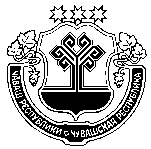 Чувашская  РеспубликаСобрание депутатов Мариинско-Посадского муниципального округаР Е Ш Е Н И Е16.02.2024 № 25/4г. Мариинский  ПосадПетров Владимир Владимирович- глава Мариинско-Посадского муниципального округа Чувашской Республики (председатель Совета)Иванов Алексей Петрович- заместитель главы администрации Мариинско-Посадского муниципального округа – начальник отдела организационно-контрольной работы (заместитель председателя Совета);Упракина Эльвира Павловна- заместитель главы администрации Мариинско–Посадского муниципального округа - начальник отдела культуры и социального развития (заместитель председателя Совета);Цветкова Ольга Владимировна- начальник отдела правового обеспечения администрации Мариинско-Посадского муниципального округа секретарь СоветаЧлены комиссии:Яковлева Марина Васильевнапредседатель Собрания депутатов Мариинско-Посадского муниципального округа Чувашской РеспубликиМожаев Вячеслав АнатольевичМартьянова Ольга - Николаевна           -первый заместитель главы администрации – начальник Управления по благоустройству и развитию территорий администрации Мариинско-Посадского муниципального округа;и.о. начальника отдела образования, молодежной политики и спорта администрации Мариинско-Посадского муниципального округа;Сапожникова Светлана Владимировна- заведующий сектором кадровой службы администрации Мариинско–Посадского муниципального округа